Billeder til inspiration til takkebønner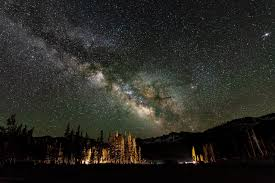 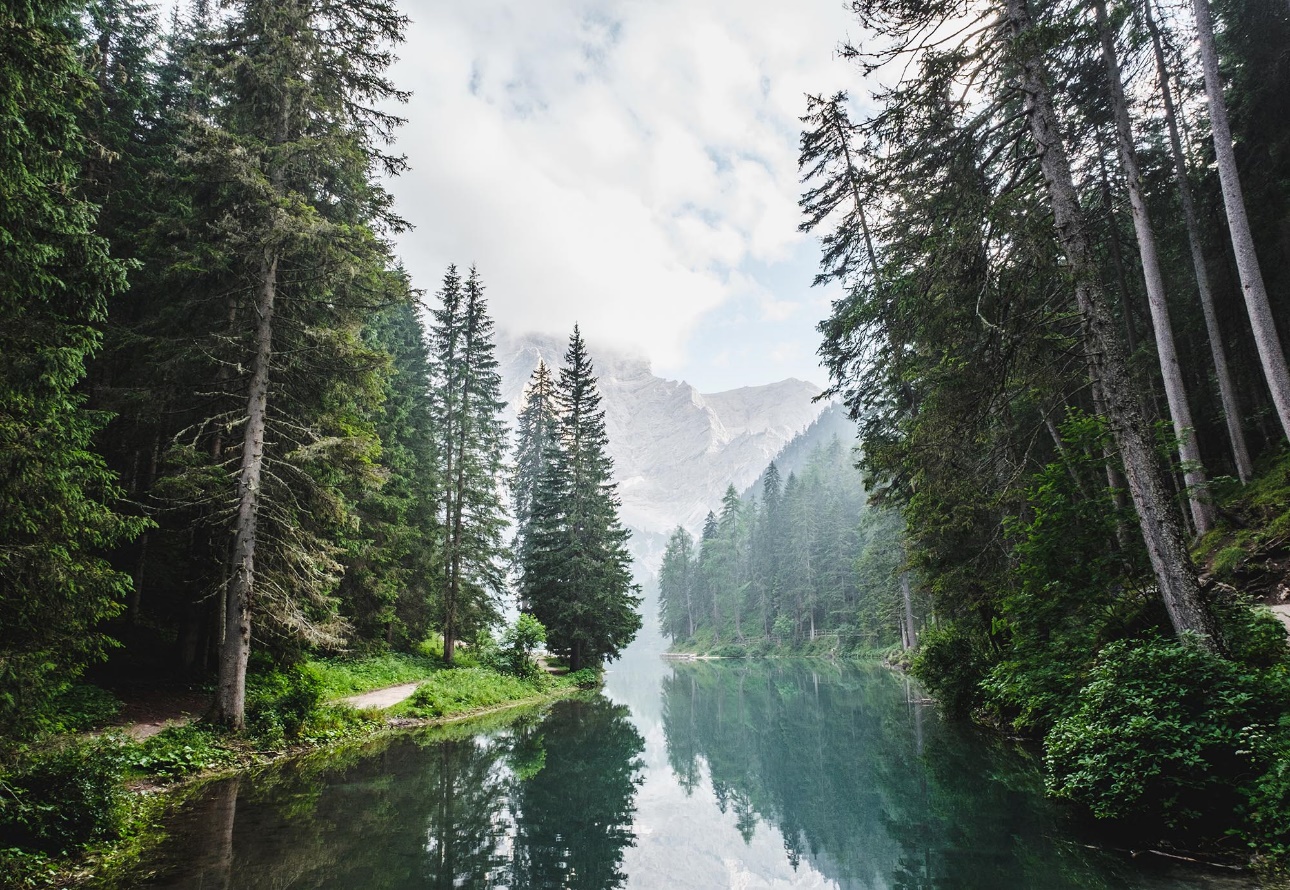 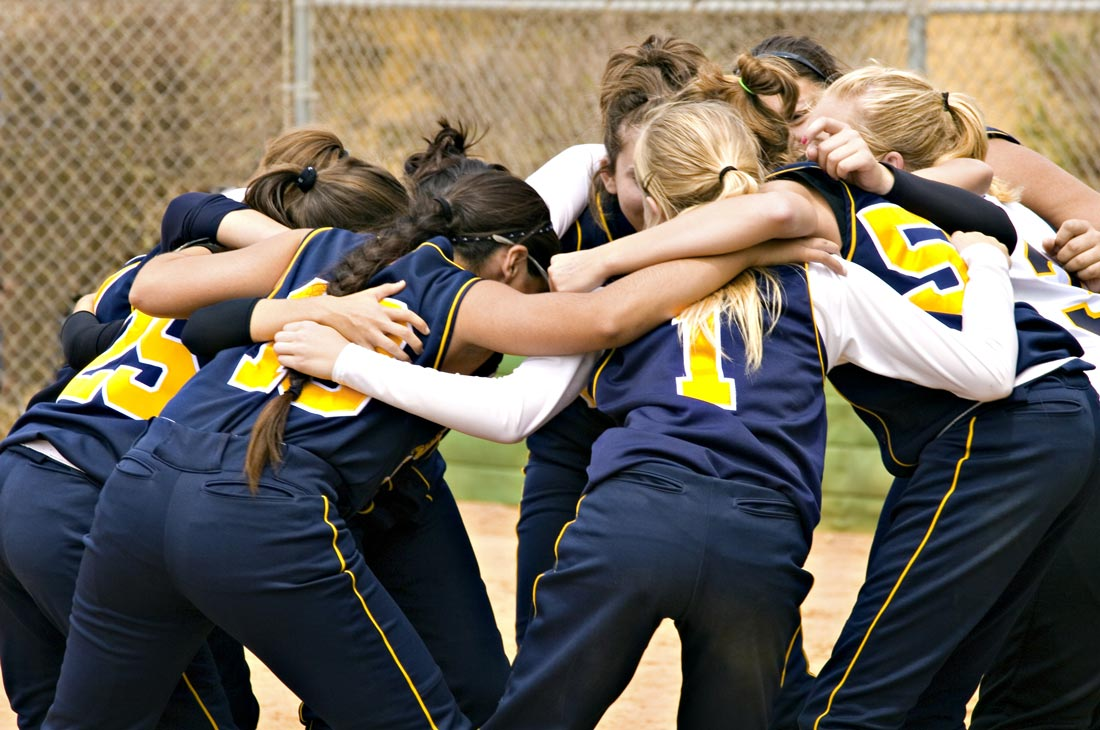 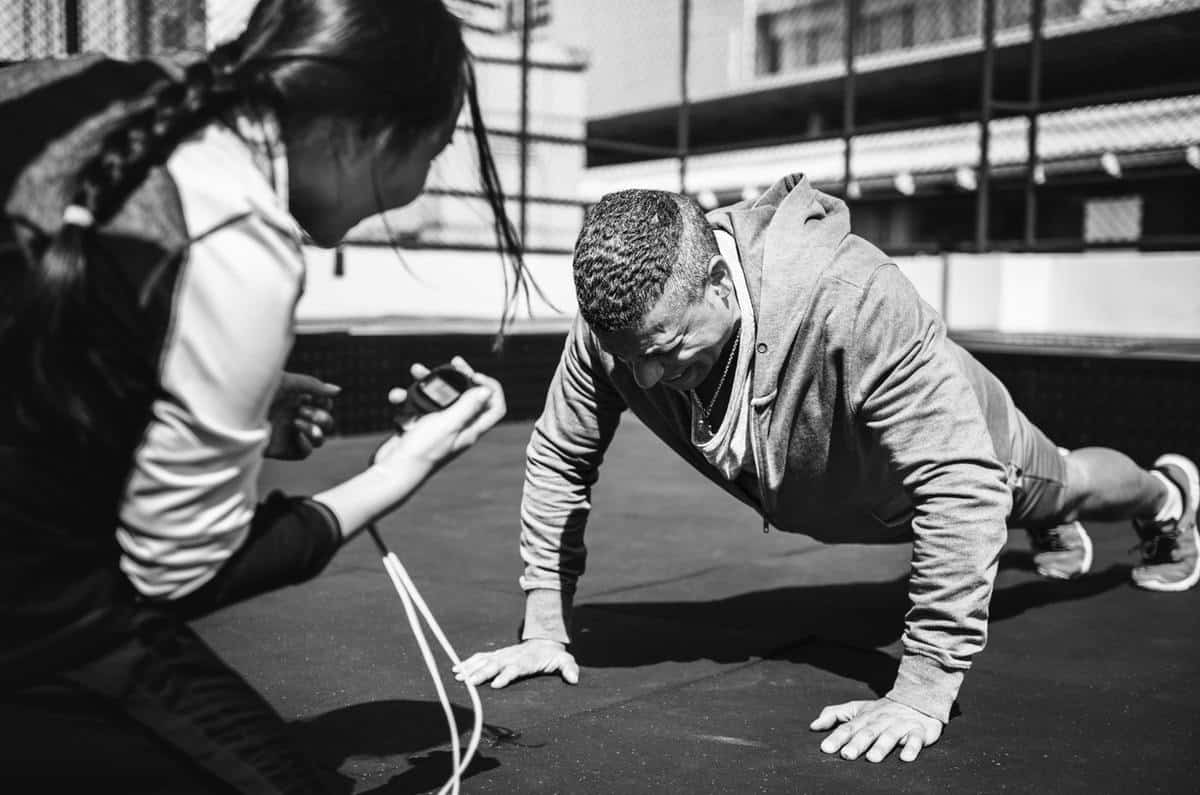 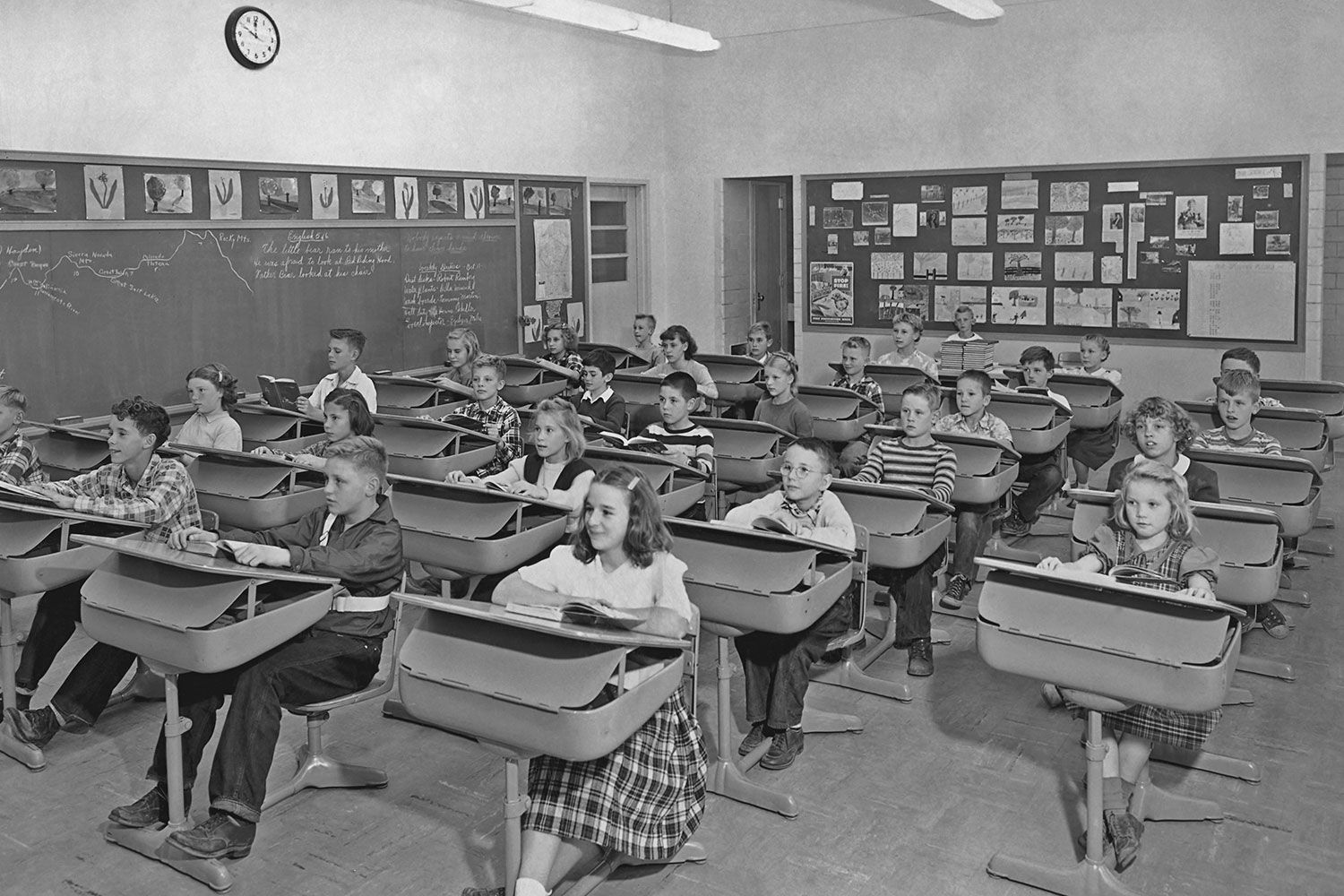 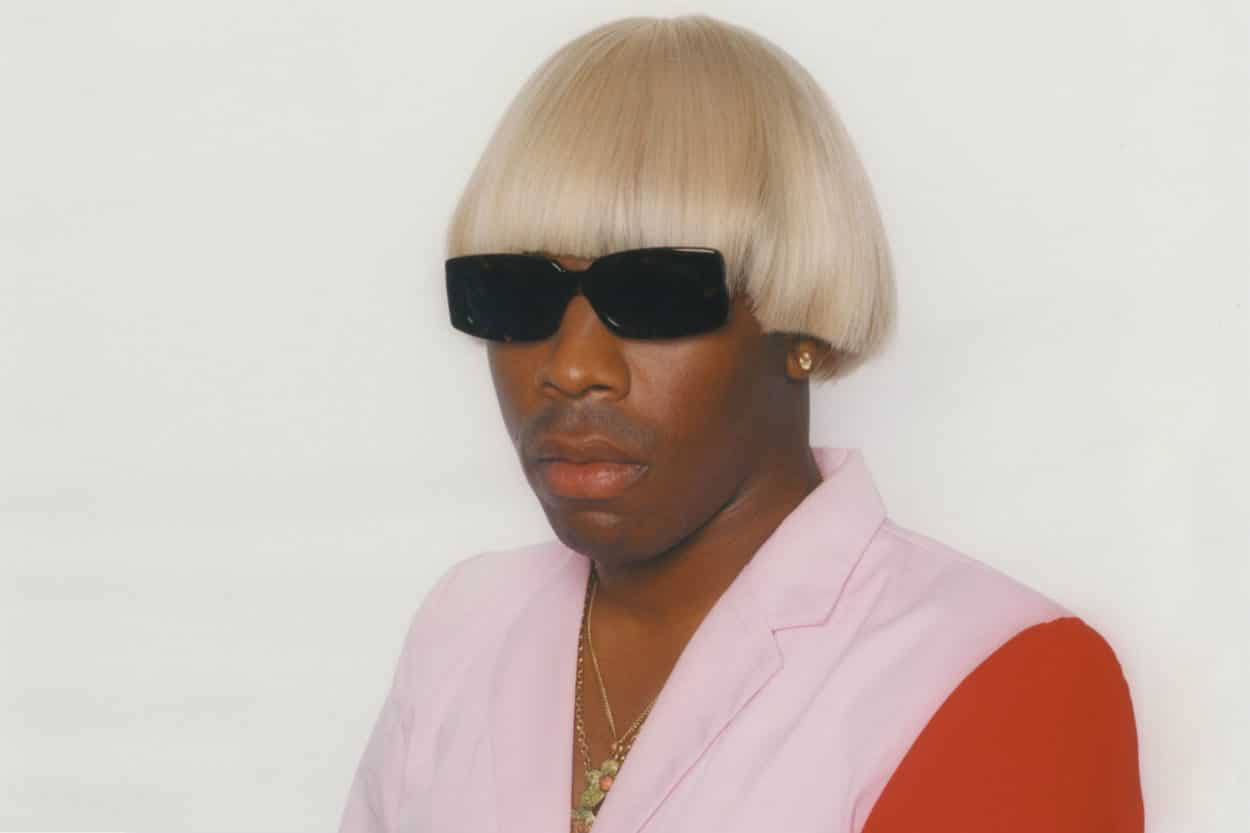 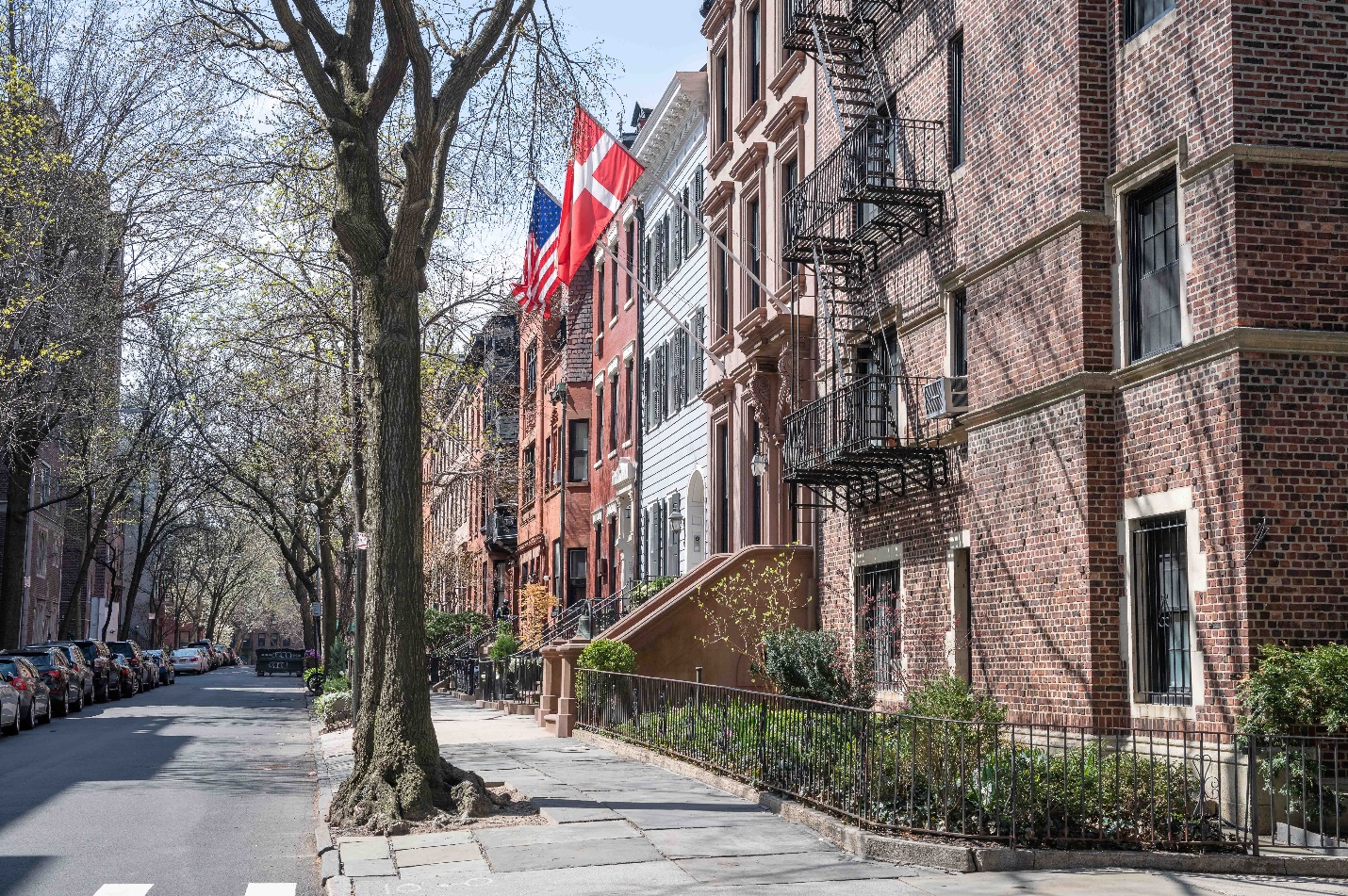 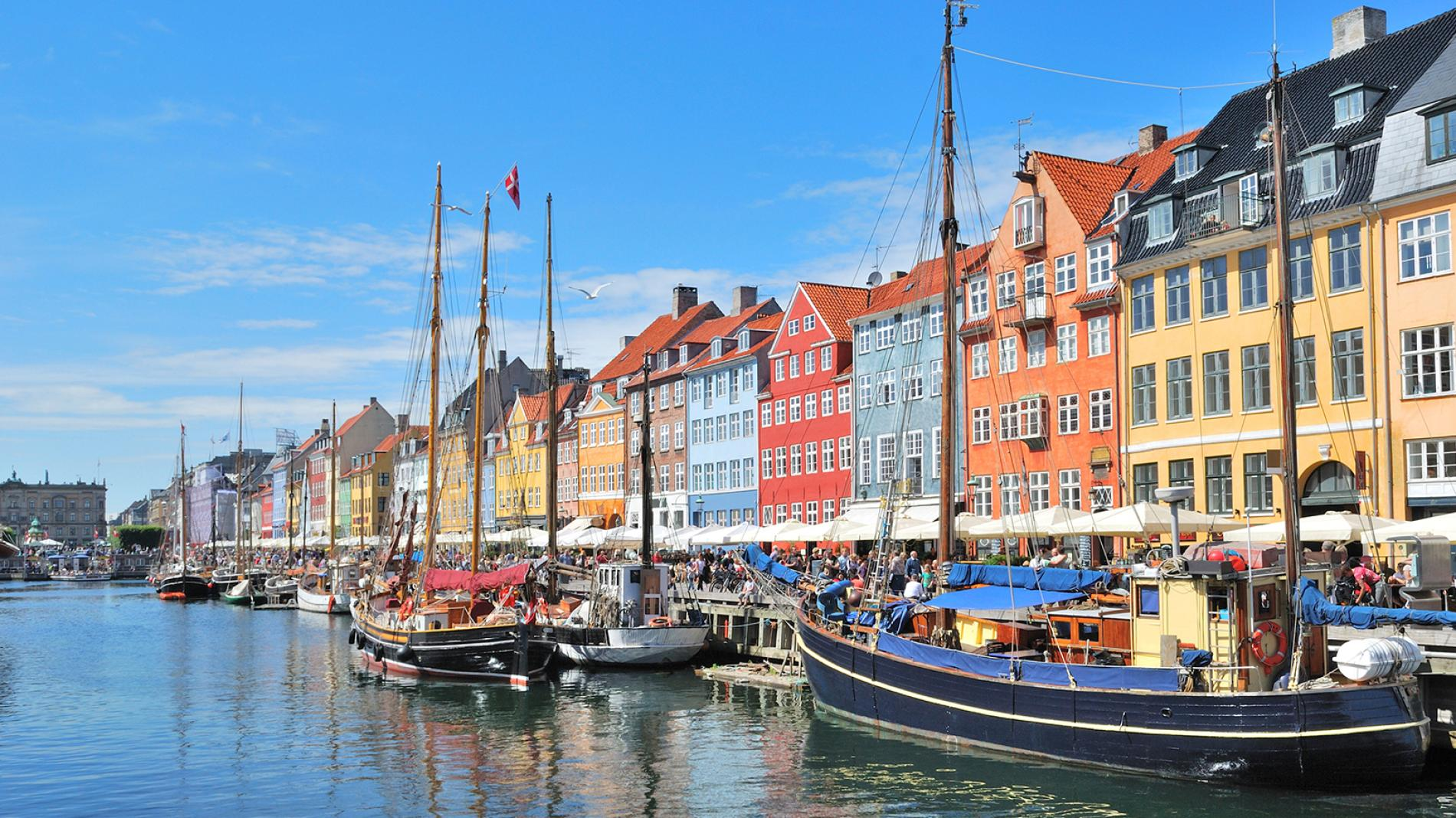 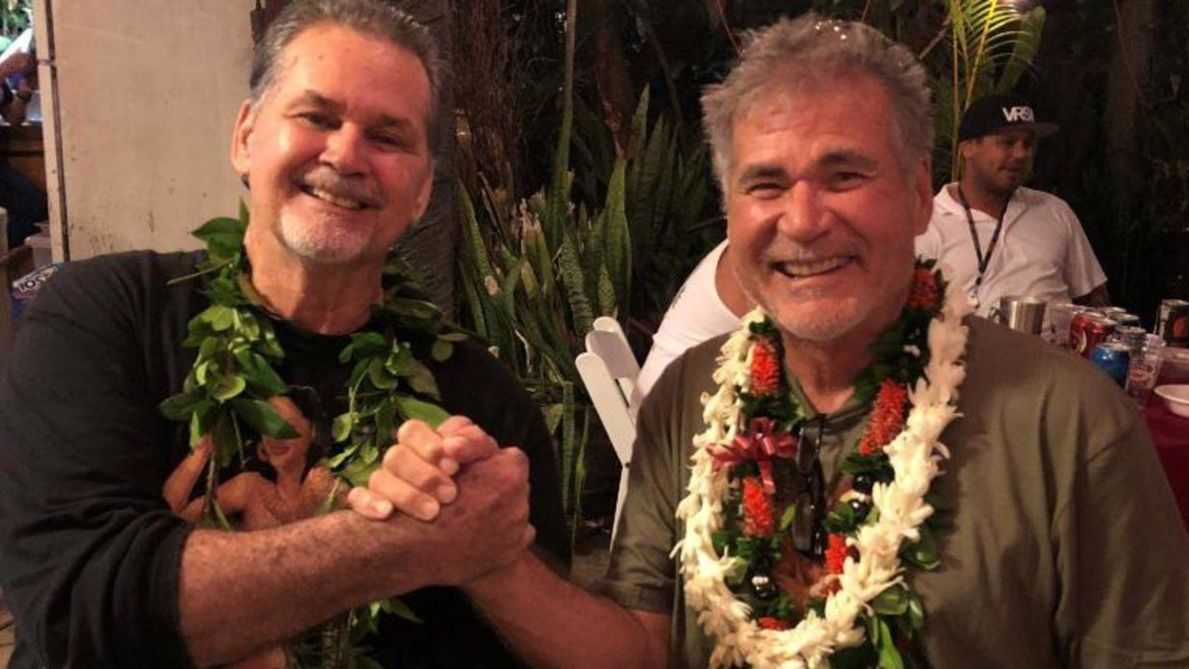 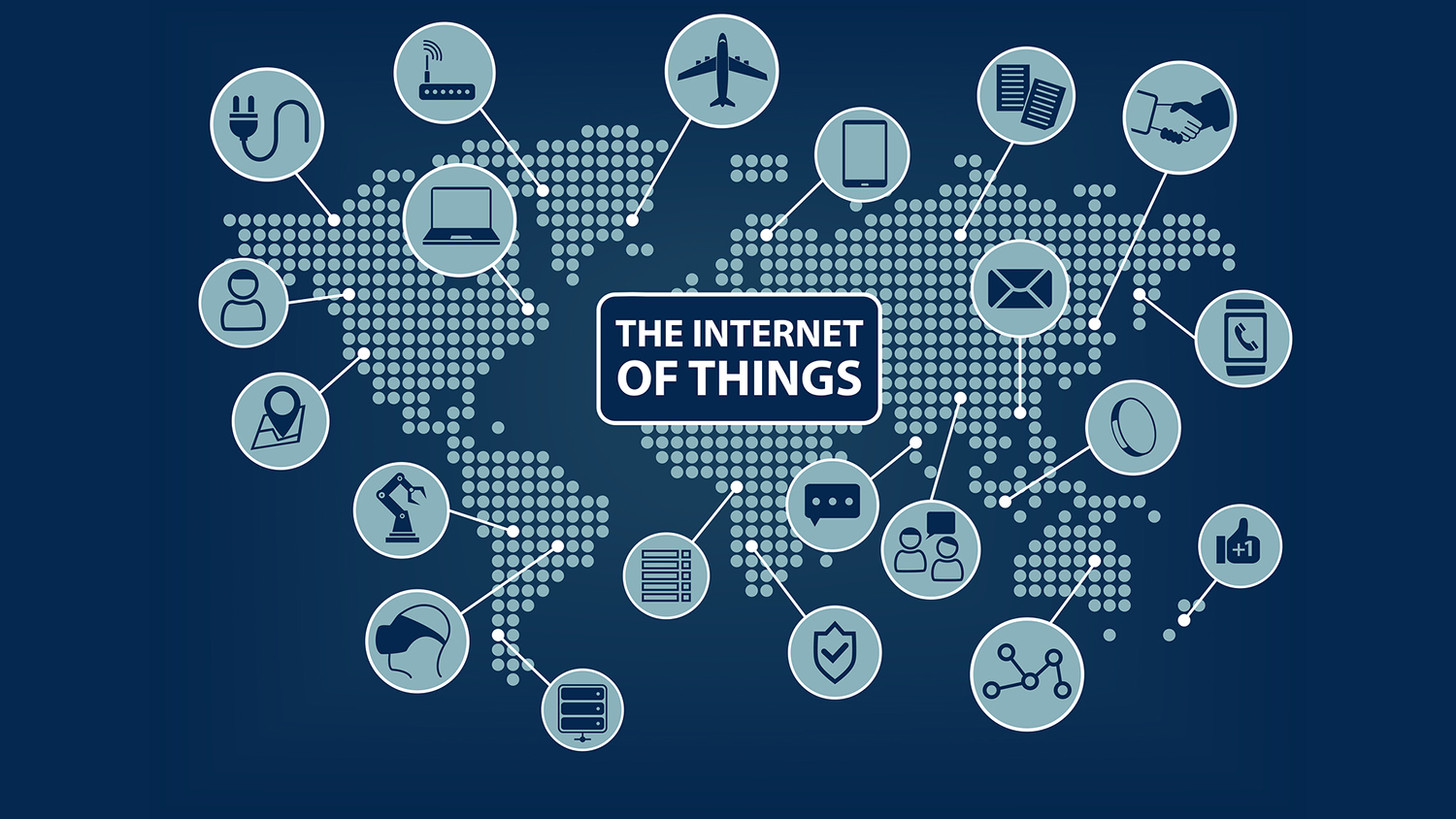 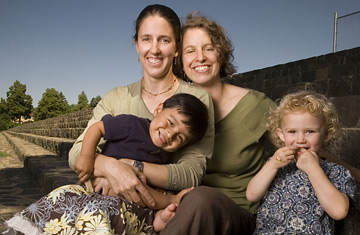 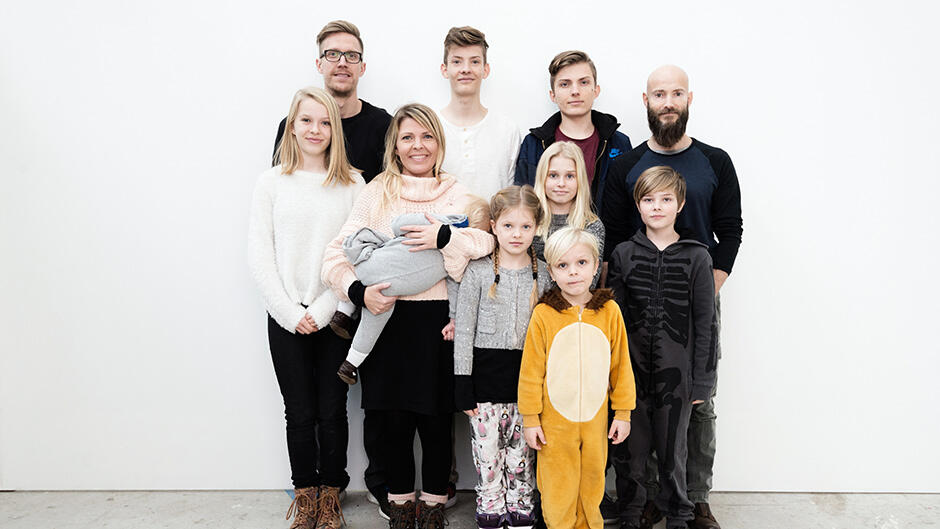 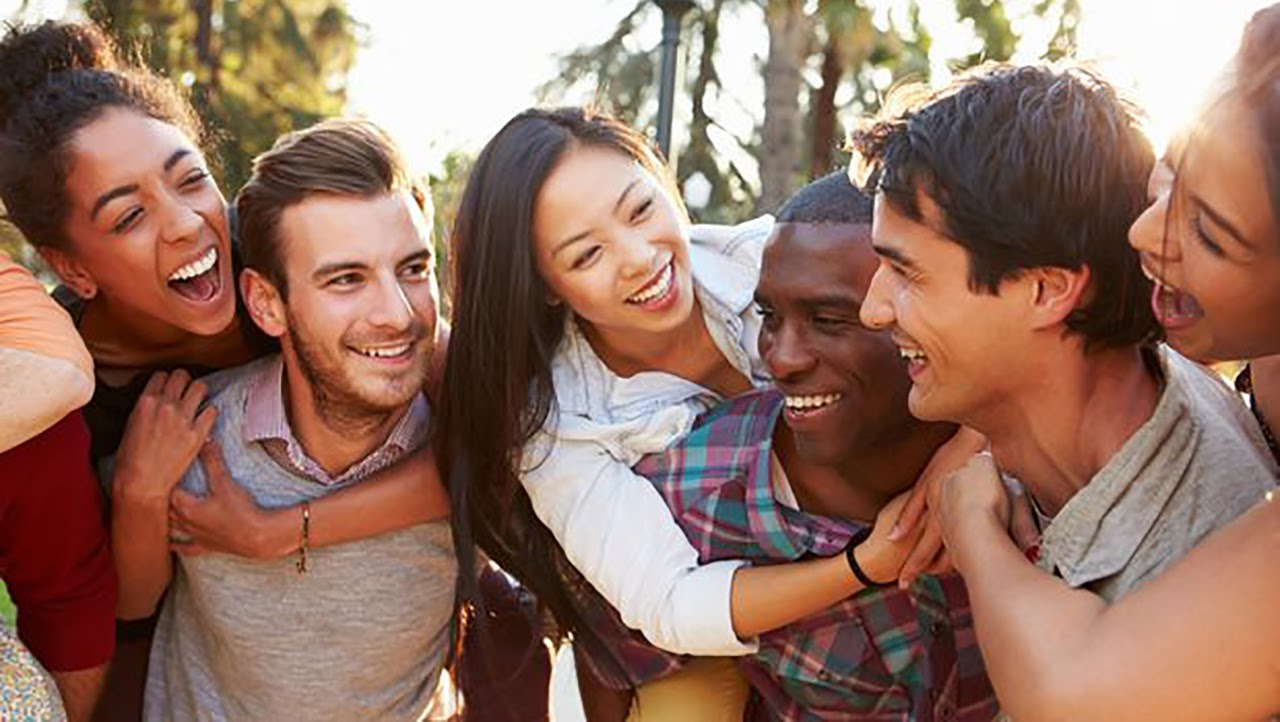 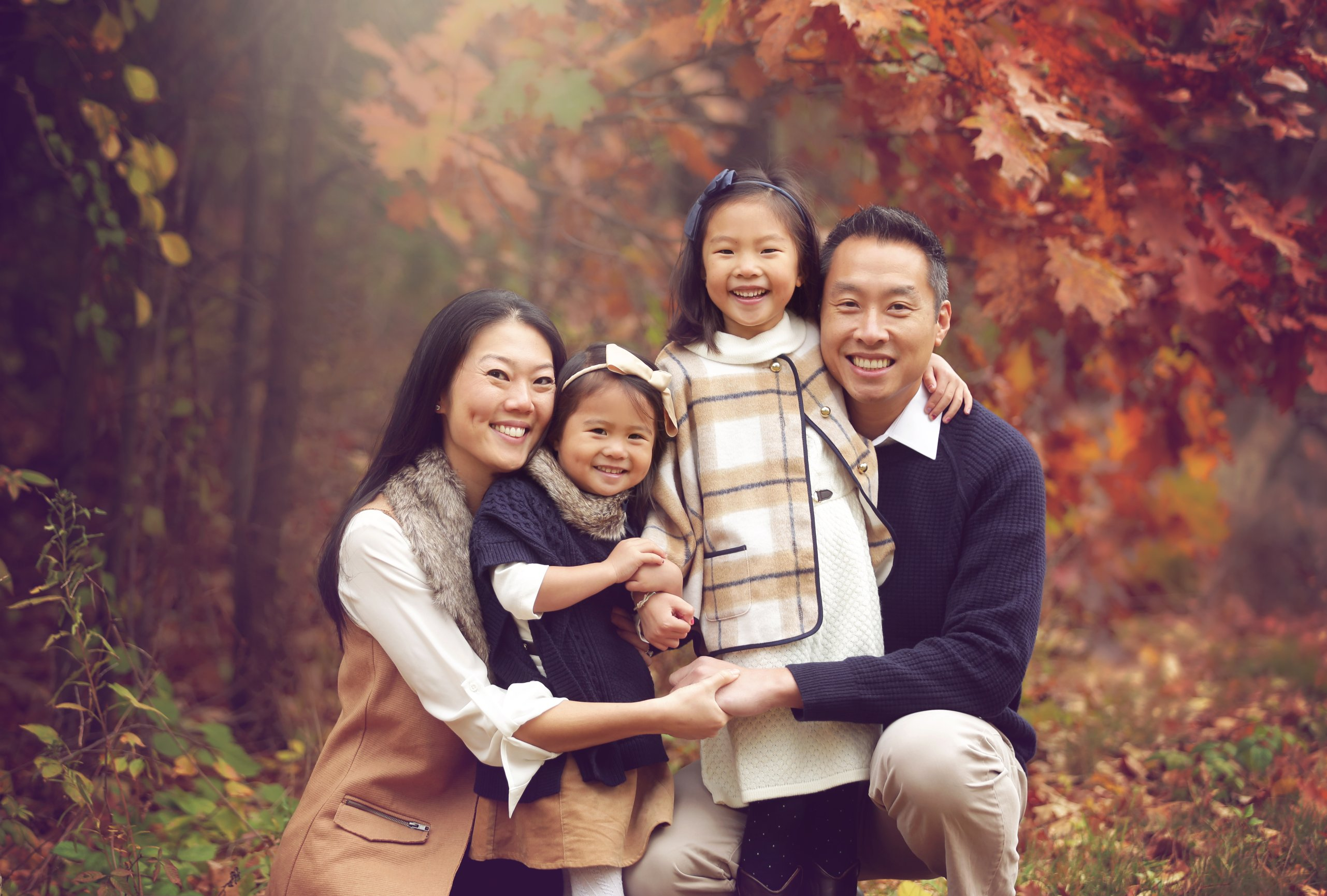 